Приложение 3к Положениюо профессиональном конкурсе «Учитель годагорода Красноярска»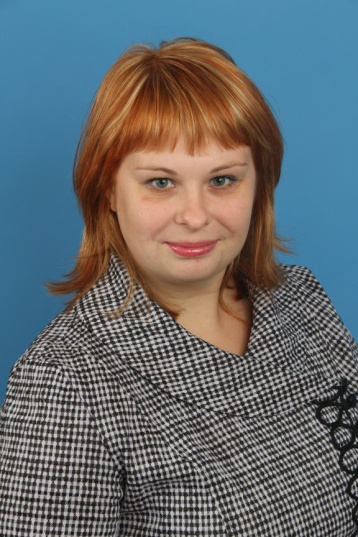 Информационная карта участникапрофессионального конкурса«Учитель года города Красноярска»<1>_________________Дымова _________________                 (фамилия,____________Елена Анатольевна___________                              имя, отчество)______________г. Красноярск______________           (муниципальное образование)Правильность сведений, представленных в информационной карте, подтверждаю._______________                                                И.О. Фамилия   (подпись)Дата<1> Электронная версия карты размещается на сайте www.krasobr.admkrsk.ru/kimc.<2> Поля информационной карты, выделенные курсивом, не обязательны для заполнения.1. Общие сведения1. Общие сведенияМуниципальное образование           г. Красноярск Дата рождения (день, месяц, год)    28.11.1984Место рождения                      г. Сосновоборск Адреса информационно-               телекоммуникационной сети Интернет  (сайт, блог и т.д.), где можно      познакомиться с участником и        публикуемыми им материалами         http://nsportal.ru/dymova-elena-anatolevna2. Работа2. РаботаМесто работы (наименование          образовательного учреждения всоответствии с Уставом)             Муниципальное бюджетное образовательное учреждение «Общеобразовательное учреждение гимназия № 7»Занимаемая должность                Учитель начальных классовПреподаваемые предметы              Русский язык, математика, литературное чтение, окружающий мир, технология, физическая культураКлассное руководство в настоящее    время, в каком классе               3 классОбщий трудовой и педагогический стаж(полных лет на момент заполнения    анкеты)                             Общий стаж – 11 летПедагогический стаж – 9 летКвалификационная категория          1 квалификационная категорияПочетные звания и награды           (наименования и даты получения)     Послужной список (места и сроки     работы за последние 10 лет) <2>МБОУ Гимназия № 7 с 2005 года по настоящий момент Преподавательская деятельность посовместительству (место работы и    занимаемая должность)               МБОУ Гимназия № 7 учитель русского языка и литературы3. Образование3. ОбразованиеНазвание и год окончания учреждения высшего профессионального           образования                         Государственное образовательное учреждение высшего профессионального образования «Красноярский педагогический университет им. В.П. Астафьева», 2011 г.Специальность, квалификация подиплому                             Учитель начальных классов, русского языка и литературы по специальности «Педагогика и методика начального образования» с дополнительной специализацией Русский язык и литератураДополнительное профессиональное     образование за последние три года   (наименования образовательных       программ, модулей, стажировок и     т.п., места и сроки их получения)   1) 10-16.02.2011Федеральный государственный стандарт начального общего образования: содержание, способы работы учителя в КГБОУ СПО «Красноярский педагогический колледж № 1 им. М.Горького»2) 14-23.06.2012Реализация требований ФГОС средствами Д.Б. Эльконина-В.В.Давыдова в КГАОУ ДПО(ПК)С «Красноярский краевой институт повышения квалификации и профессиональной переподготовки работников образования»3) 01.11-14.12.2013Педагогическая поддержка в процессе формирования профессиональных компетентностей в КГБОУ СПО «Красноярский педагогический колледж № 1 им. М.Горького»4) 22.06.2012Семинар: Система Д.Б. Эльконина-В.В. Давыдова как ресурс реализации Федерального Государственного Общеобразовательного стандарта Издательство ВИТА-ПРЕСС5) 26-27.04.2012Семинар: Выявление и развитие одарённости учащихся в процессе организации учебной и внеурочной деятельности в КГАОУ ДПО(ПК)С «Красноярский краевой институт повышения квалификации и профессиональной переподготовки работников образования»6) 14-15.05.2012Семинар: Освоение комплекта аппаратно-программных средств для реализации ФГОС НОО в КГАОУ ДПО(ПК)С «Красноярский краевой институт повышения квалификации и профессиональной переподготовки работников образования»7) 22-23.11.2011Семинар: Система Д.Б. Эльконина-В.В. Давыдова как ресурс внедрения нового ФГОС в КГАОУ ДПО(ПК)С «Красноярский краевой институт повышения квалификации и профессиональной переподготовки работников образования»Знание иностранных языков (уровень  владения)                           Английский разговорныйУченая степень                      Название диссертационной работы     (работ)                             Основные публикации (в том числе    брошюры, книги)                     4. Краткое описание инновационного педагогического опыта4. Краткое описание инновационного педагогического опытаТема инновационного педагогического опыта (далее – ИПО)                 Исследовательская задача как инструмент формирования и оценивания универсальных учебных действий в начальной школеИсточник изменений (противоречия,   новые средства обучения, новые      условия образовательнойдеятельности, др.)                  Стандарт предъявляет требования к формированию универсальных учебных действий. Система оценивания метапредметных результатов (УУД) разрабатывается образовательным учреждением самостоятельно. Поиск новых способов оценивания сформированности УУД является актуальным в современном образованииИдея изменений (в чем сущность ИПО) Существует в методике разные виды задач, с помощью которых оценивают УУД учащихся (учебные, проектные, творческие и др.). Исследовательские задачи, разрабатываемые мною и коллегами, помогают учителям оценить уровень сформированности УУД, выделенных в ООП НОО Гимназии № 7Концептуальные основания изменений  Системно-деятельностный подход, теория развивающего обученияРезультат изменений                 Исследовательские задачи как инструмент оценивания внесены в раздел «Система оценки достижения планируемых результатов освоения основной общеобразовательной программы начального общего образования» ООП НОО Гимназии № 7Формы и места предъявления          результатов                         Выступление на методическом объединении учителей начальных классов Гимназии № 7Проведение открытого урока для студентов педагогического колледжа № 15. Общественная деятельность5. Общественная деятельностьУчастие в общественных организациях (наименование, направление          деятельности и дата вступления)     Участие в деятельности управляющего (школьного) совета                  Участие в разработке и реализации   муниципальных, региональных,        федеральных, международных программ и проектов (с указанием статуса     участия)                            Участие в реализации Федерального проектаИОП «Эврика» (г. Москва) совместно с КПК № 1 им. М. Горького «Создание, апробация механизмов организации педагогических практик и инструментария для проведения аттестации в форме квалификационного испытания выпускников учреждений профессионального педагогического образования в соответствии с задачей обеспечения оценки качества образования в условиях введения новых федеральных государственных образовательных стандартов ступеней общего образования». Выступала как педагог-наставник стажировочной площадки по апробации экспериментальной педагогической практикиhttp://www.eurekanet.ru/ewww/info/17145.html6. Семья6. СемьяСемейное положение (фамилия, имя,отчество и профессия супруга)       Дети (имена и возраст)              Вероника (5 лет)7. Досуг7. ДосугХобби                               Активный отдых: походы на Столбы, катание на коньках, роликовых коньках, велосипеде.Шитьё нарядов для дочери.Спортивные увлечения                Фитнес, катание на коньках, велосипедеСценические таланты                 Не боюсь сцены. Могу сыграть любую предложенную роль. Выступаю в роли ведущей.8. Контакты8. КонтактыРабочий адрес с индексом            г. Красноярск, 660123, пр. Красноярский рабочий, 38 Домашний адрес с индексом           г. Сосновоборск, 662500, ул. Энтузиастов, д. 5, кв. 15Рабочий телефон с междугороднимкодом8(3912)2643530Домашний телефон                    Мобильный телефон                   89232869047Рабочая электронная почта           Gim7krs@mail.ruЛичная электронная почта            L_Dimova@mail.ruАдрес личного сайта винформационно-телекоммуникационной  сети Интернет                       http://nsportal.ru/dymova-elena-anatolevnaАдрес сайта образовательного        учреждения в информационно-         телекоммуникационной сети Интернет  http://gumn7.ru9. Профессиональные ценности9. Профессиональные ценностиПедагогическое кредо участника      Учитель, научи учеников, чтобы было, у кого потом учитьсяПочему нравится работать в школе    Нравится быть полезной, нужной, любимой. Передавать свой опыт, человеческие качества, знания и видеть частичку себя в выпускниках.Профессиональные и личностные       ценности, наиболее близкие Вам      Ответственность, мобильность, активность, дисциплинированность, порядочность, обязательность, самокритичностьВ чем, по Вашему мнению, состоит    основная миссия победителя конкурса «Учитель года города Красноярска»   Стать эталоном для молодых специалистов и стажистов.10. Дополнительные сведения об участнике, не отраженные в предыдущихразделах (не более 500 слов)10. Дополнительные сведения об участнике, не отраженные в предыдущихразделах (не более 500 слов)